      Literacy Topics: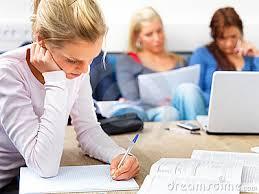 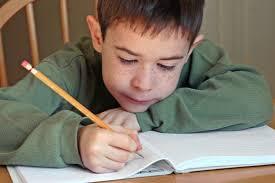 EXPLANATORY WRITINGNovember 30, 2015:  Grades K-8DETAILED PRESENTERS’ AGENDA4:45 – 5:05What is explanatory writing?Quick Write – 3 minutes to write what you know about explanatory writing and what goals you have for coming here tonight. slide 23 minute share with an elbow partner.  Introduce their partner to the group, sharing their partner’s goal.  slide 3Brief introductions of our goals for the evening (chart paper - posted - refer to them)Jackie5:05 – 5:35Examining the writing standards – where do we find it and how is it taught?  slide 4Study and then turn and talk to your neighbor - What do you notice?  How does this compare with what you are doing in your classroom?  How are you teaching informational/explanatory writing?Framing informative/explanatory writing slides 5-6Barb5:35 – 6:25Jeff Anderson’s “The X Factor” brainstorm a list with your partner  slide 7Put into ppt slide  slide 8Defining Explanatory Writing (jackie) slide 9-10  ...addresses matters such as types, components….  ...using a variety of techniques…Practice on a piece of text (Bones)     -have participants name the matter addressed and techniques  slide 11Barb6:25 – 6:40Break  slide 12Put mentor text out during the break for them to look at6:40 – 7:10Teaching and Learning the Purpose of Evidence for Knowledge and Knowing: a protocol for thinking about claims and evidence as readers and writers. (A study with 126 3rd/4th graders) slides 13-17handout w/ slide 17 - KKS protocolOn Day 1 students went out to interview people using the protocol. The next day, after students reported the results of their interviews, they were told that the answers to the first question are called claims and answers to the second and third questions are called evidence.So what happened and So what? slides 18-20Jackie7:10 – 7:30Practice writing your own explanatory piece-first have people do the 2-column brainstorm filling in the types at the top of the chart - 5 minutes  slide 21 They will have 10 minutes to write, then share their thinking about the process with the whole group - was it hard?  What was hard about it? slide 22 Barb7:30 – 7:50Conferring and Assessment – using the COOR Writing Rubric/Continuum to assess your own writing slide 23Mention Chris Lehman’s book: Energize Research Reading and WritingJackie7:50 – 8:00Connect to Explanatory Writing in Math session January 19thQ & A  slide 24Ticket Out the Door  slide 25Barb & Jackie